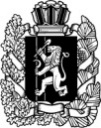 ИВАНОВСКИЙ СЕЛЬСКИЙ СОВЕТ ДЕПУТАТОВПартизанского района Красноярского краяРЕШЕНИЕ 22.04.2022                                         д. Ивановка                                          № 18-107-рО внесении изменений в решение от 21.12.2021 № 16-92-р «Об утверждении Положения о муниципальном контроле на автомобильном транспорте, городском наземном электрическом транспорте и в дорожном хозяйстве в границах населенных пунктов Ивановского сельсовета» В соответствии с Федеральными законами от 06.10.2003 № 131-ФЗ «Об общих принципах организации местного самоуправления в Российской Федерации», руководствуясь статьями 24, 26, 31-1 Устава Ивановского сельсовета, Ивановский сельский Совет депутатов решил: 1. Внести в Положение о муниципальном контроле на автомобильном транспорте, городском наземном электрическом транспорте и в дорожном хозяйстве в границах населенных пунктов Ивановского сельсовета, утвержденное решением Ивановского сельского Совета депутатов от 21.12.2021 № 16-92-р следующие изменения:1.1.  раздел 5 изложить в следующей редакции: «5..Обжалования решений администрации, действий (бездействия) должностных лиц, уполномоченных осуществлять муниципальный контроль 5.1 Решение администрации, действия (бездействия) должностных лиц, уполномоченных осуществлять муниципальный контроль могут быть обжалованы в судебном порядке.5.2. Досудебный порядок подачи жалоб на решение администрации, действия (бездействия) должностных лиц, уполномоченных осуществлять муниципальный контроль, не применяется.». 2. Контроль за исполнением настоящего решения возложить на председателя комиссии по экономической политике.3. Настоящее решение вступает в силу после его официального опубликования в периодическом печатном средстве массовой информации «Вестник Ивановского сельсовета» и применяется к правоотношениям возникшим с 1 января 2022 года.Председатель                                                              Глава Совета депутатов                                                        сельсовета                        Т.А. Никулина	                                          Е.Ю. Коваленко